PIEKARZ st. II NAUCZANIE ZDALNETECHNIKA w PRODUKCJI PIEKARSKIEJVioletta Kuklińska – WoźnyWitam serdecznie w edukacji na odległość.W ramach przedmiotu  TECHNIKA W PRODUKCJI PIEKARSKIEJ prowadzonych przeze mnie otrzymacie materiały opatrzone tytułami:Organizacja stanowiska pracy piekarza zgodnie z obowiązującymi przepisami-Zasady obsługi maszyn i urządzeń wykorzystywanych w produkcji piekarskiej Organizacja zakładu piekarskiego. Wyposażenie magazynu i przygotowalni surowcówWyposażenie  formierni - obrabiarni- materiał zostanie zamieszczony na stronie CKZ- 26.03.2021 r.Wyposażenie piecowni i smażalni- materiał zostanie zamieszczony na stronie CKZ- 26..03.2021 r.Wyposażenie myjni, urządzenia do krajania i pakowania pieczywa - materiał zostanie zamieszczony na stronie CKZ- 30.03.2021r.Linie produkcyjne do produkcji: chleba, bułek i ciast- materiał zostanie zamieszczony na stronie CKZ-30 .03.2021r.Na końcu każdego materiału  będą się znajdować zadania do wykonania i termin ich wykonania. Zadania należy wykonać na podstawie otrzymanego materiału. Wykonane zadania należy wysłać na jeden z podanych maili: viola300@autograf.pl lub vkuklinska@ckz.swidnica.plInformacje o ocenie uzyskanej z wykonanego zadania będę przekazywane zwrotnym mailem, do dwóch dni po upływie terminu wysłania zadania do sprawdzenia.Dziękuję za uwagę i życzę powodzenia.ORGANIZACJA STANOWISKA PRACY PIEKARZA ZGODNIE Z OBOWIĄZUJĄCYMI PRZEPISAMI BHP, OCHRONY PRZECIWPOŻAROWEJ, OCHRONY ŚRODOWISKA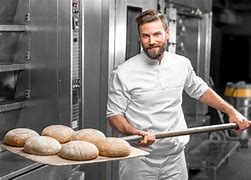 ŚRODOWIKO PRACY  (otoczenie pracy) – tworzy je zespół czynników materialnych i społecznych z którymi styka się pracownik podczas wykonywanej pracy. Istotne jest określenie czynników mogą stanowić zagrożenia zdrowia, a nawet życia pracownika.STANOWISKO PRACY- To przestrzeń, w której pracownik lub zespół pracowników wykonuje swoje zadania. Znajdują się tam sprzęty, narzędzia i materiały niezbędne do produkcji, gotowe wyroby oraz odpady. Stanowiska muszą być dostosowane do rodzaju i wielkości produkcji. Pracownik musi mieć zapewnioną swobodę ruchów i przestrzeń komunikacyjną. Zapotrzebowanie w materiały nie powinno być większe niż przewidziane na jedną zmianę. Odpady produkcyjne należy sukcesywnie usuwać, zwłaszcza jeżeli zagrażają bezpieczeństwu pracowników i jakości produkcji. Maszyny i urządzenia muszą być sprawne technicznie i czyste. Należy je używać zgodnie z przeznaczeniem w sposób zapewniający bezpieczeństwo obsługi.Bardzo ważna jest organizacja pracy, która może przebiegać według dwóch zasad:pionowej – wykonywanie przez jednego pracownika wszystkich czynności mających na celu przygotowanie danego wyrobu piekarskiegopoziomej – wykonywanie ściśle określonych czynności przez poszczególnych pracowników. ERGONOMIA -  nauka o pracy, czyli dyscyplina naukowa zajmująca się przystosowaniem narzędzi, maszyn, środowiska oraz warunków pracy do anatomicznych i psychofizycznych możliwości człowieka. Ergonomia jest ściśle związana z BHP, ochroną pracy, organizacją pracy. Pracownicy są zobowiązani zapoznać się z zasadami ergonomii.Celem ergonomii jest:Polepszyć i zharmonizować warunki pracy pracownikaZmniejszyć zmęczenie ludzi i wypadkowość pracyOgraniczyć błędy i źródła stresuPodnieść jakość i produktywnośćZapewnić lepsze środowisko pracy.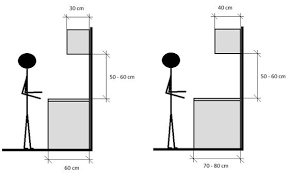 BHP – bezpieczne i higieniczne warunki pracy. Ogół norm prawnych mających na celu stworzenie pracownikowi takich warunków pracy, aby mógł on wykonywać pracę w sposób produktywny, bez narażania się na nieuzasadnione ryzyko wypadku lub choroby zawodowej oraz nadmierne obciążenie fizyczne i psychiczne.Każdy pracownik musi przejść szkolenie bhp- wstępne dotyczące instruktażu ogólnego i stanowiskowego- okresowe, które dotyczy aktualizacji i ugruntowania wiedzy oraz umiejętności w zakresie bhpINSTRUKCJA BHP- dokument z zakresu bhp, który określa najważniejsze aspekt wykonywanej pracy mający istotny wpływ na bezpieczeństwo pracownika.Instrukcje BHP powinny być umieszczone w łatwo dostępnym dla pracownika miejscu, a każdy pracownik powinien być zapoznany z instrukcjami maszyn, urządzeń wykorzystywanych na stanowisku pracy. Ponadto zapoznawszy się z przepisami oraz zasadami bezpieczeństwa i higieny pracy, każdy pracownik zobowiązany jest do potwierdzenia tego faktu własnoręcznym podpisem.Instrukcje bhp powinny określać bezpieczne czynności: przed rozpoczęciem pracy,podczas pracy,po zakończeniu pracy.ponadto powinien się znaleźć certyfikat bezpieczeństwaKażda instrukcja powinna także zawierać: zasady postępowania w sytuacjach awaryjnych,kwalifikacje pracowników,zasady postępowania podczas wypadku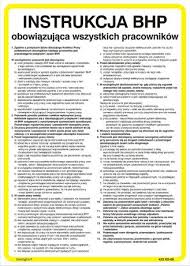 PRZEPISY BHP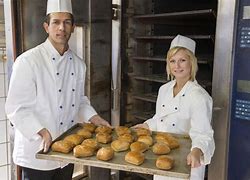 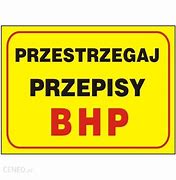 Podstawowe obowiązki pracodawcy w zakresie bhppracodawca ponosi odpowiedzialność za stan bezpieczeństwa i higieny pracy w zakładziepracodawca jest obowiązany chronić zdrowie i życie pracowników przez zapewnienie bezpiecznych i higienicznych warunkówpracodawca jest obowiązany znać w zakresie niezbędnym do wykonania ciążących na nich obowiązków, przepisy o ochronie pracy, w tym przepisy oraz zasady bhpPracodawca jest zobowiązany przekazywać pracownikom informacje o:zagrożeniach dla zdrowia i życia występujących w zakładzie, na poszczególnych stanowiskach pracy i przy wykonywanych pracach, w tym o zasadach postępowania w przypadku awarii i innych sytuacji zagrażających zdrowiu i życiu pracownikawyznaczeniu pracowników do udzielania pierwszej pomocy, wykonywania działań w zakresie zwalczania pożarów i ewakuacji pracownikówPracodawca jest zobowiązany zapewnić środki niezbędne do udzielania pierwszej pomocy w nagłych wypadkach, zwalczania pożarów i ewakuacji pracownikówOrganizować stanowiska pracy zgodnie z przepisami i zasadami bhp, dbać o sprawność środków ochrony indywidualnej oraz ich stosowanie zgodnie z przeznaczeniem, organizować, przygotowywać i prowadzić prace, uwzględniając zabezpieczenie pracowników przed wypadkami przy pracy, chorobami zawodowymi i innymi chorobami związanymi z warunkami pracy, dbać o bezpieczny i higieniczny stan pomieszczeń, a także o sprawność środków ochrony zbiorowej i ich stosowanie zgodnie z przeznaczeniem, egzekwować przestrzeganie przez pracowników przepisów i zasad bhp, zapewnić wykonanie zaleceń lekarza sprawującego opiekę zdrowotną nad pracownikamiPracodawca  jest obowiązany zapewnić pomieszczenia pracy odpowiednie do rodzaju wykonywanych prac i liczby zatrudnionych pracownikówPracodawca jest obowiązany zapewnić, aby stosowane maszyny i inne urządzenia techniczne zapewniały bezpieczne i higieniczne warunki pracy, zabezpieczały pracownika  przed urazami, działaniem niebezpiecznych substancji chemicznych, porażenia prądem elektrycznym, nadmiernym hałasem, działaniem drgań mechanicznych, uwzględniały zasady ergonomii.Pracodawca ocenia i dokumentuje ryzyko zawodowe związane z wykonywaną pracą oraz stosuje niezbędne środki profilaktyczne zmniejszające ryzyko, informuje pracowników o ryzyku zawodowymPracodawca jest obowiązany stosować środki zapobiegające chorobom zawodowym i innym chorobom związanym z wykonywaną pracą, przeprowadzić na swój koszt, badania i pomiary czynników szkodliwych dla zdrowia, rejestrować i przechowywać wyniki tych badań oraz udostępniać je pracownikomPracodawca jest obowiązany zapewnić pracownikom zatrudnionym w warunkach szczególnie uciążliwych, nieodpłatnie, odpowiednie posiłki i napoje, zapewnić pracownikom odpowiednie urządzenia higieniczno- sanitarne oraz dostarczyć niezbędne środki higieny osobistej  W razie wypadku przy pracy pracodawca jest obowiązany podjąć niezbędne działania eliminujące  lub ograniczające zagrożenie, zapewnić udzielenie pierwszej pomocy i ustalenie okoliczności i przyczyn wypadku oraz zastosować odpowiednie zapobiegające podobnym wypadkomPracodawca jest obowiązany niezwłocznie zawiadomić właściwego okręgowego inspektora pracy i prokuratora o śmiertelnym, ciężkim lub zbiorowym wypadku przy pracy, prowadzić rejestr wypadków przy pracy i przez okres 10 lat dokumentację powypadkową. Koszty związane z ustaleniem okoliczności i przyczyn wypadku ponosi pracodawcaPracodawca jest obowiązany dostarczyć pracownikami nieodpłatnie środki ochrony indywidualnej zabezpieczające przed działaniem niebezpiecznych i szkodliwych dla zdrowia czynników oraz informować go o sposobach posługiwania się tymi środkamiPracodawca jest  obowiązany dostarczyć pracownikowi nieodpłatnie odzież i obuwie roboczeW razie rozpoznania u pracownika choroby zawodowej, pracodawca jest obowiązany ustalić przyczyny i rozmiar choroby zawodowej, usunąć czynniki powodujące powstanie choroby zawodowej, zastosować środki zapobiegawcze, prowadzić rejestr chorób zawodowychPracodawca jest obowiązany systematycznie analizować przyczyny wypadków przy pracy, chorób zawodowych i innych chorób związanych z warunkami środowiska pracy i na podstawie wyników tych analiz stosować właściwe środki zapobiegawcze. Prawa pracownikaw razie gdy warunki pracy nie odpowiadają przepisom bhp i stwarzają bezpośrednie zagrożenie dla zdrowia lub życia pracownika albo gdy wykonywana przez niego praca grozi takim niebezpieczeństwem innym osobom, pracownik ma prawo powstrzymywać się od wykonywania pracy, zawiadamiając o tym niezwłocznie przełożonego, a nawet oddalić się z miejsca zagrożenia, jeżeli zagrożenie  nie zostało usunięte. Za czas powstrzymania się od wykonywania pracy lub oddalenia się z miejsca zagrożenia, pracownik zachowuje prawo do wynagrodzeniaObowiązki pracownikapracownik jest zobowiązany znać przepisy i zasady bhp, brać udział w szkoleniu i instruktażu z tego zakresu oraz poddawać się wymaganym egzaminom sprawdzającym, wykonywać pracę zgodnie z przepisami bhp oraz stosować się do wydawanych w tym zakresie poleceń i wskazówek przełożonego, dbać o należyty stan maszyn, urządzeń, sprzętu oraz o porządek i ład w miejscu pracy, stosować środki ochrony zbiorowej, a także używać przydzielonych środków ochrony indywidualnej oraz odzieży i obuwia roboczego, zgodnie z ich przeznaczeniem, poddawać się wstępnym, okresowym, kontrolnym oraz innym zaleconym badaniom lekarskim i stosować się do wskazań lekarskich, niezwłocznie zawiadomić przełożonego o zauważonym w zakładzie pracy wypadku albo zagrożeniu życia lub zdrowia ludzkiego oraz ostrzec współpracowników, a także inne osoby znajdujące się w rejonie zagrożenia, współdziałać z pracodawcą i przełożonymi w wypełnianiu obowiązków dotyczących bhp.PRZEPISY OCHRONY ŚRODOWISKA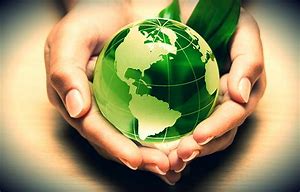 Środowisko  przyrodnicze, w którym żyjemy, jest zespołem elementów i zjawisk różnego typu, oddziałujących na siebie wzajemnie. Jego podstawowymi elementami decydującymi o tym, czy sprzyja on życiu, są:powietrzewodaziemiahałasżywnośćWszystkie wymienione elementy środowiska były niegdyś w idealnej równowadze fizyko –chemicznej – biologicznej.Jednakże nierozważna gospodarka człowieka spowodowała zakłócenia, a w efekcie pogarszające warunki życia na naszej planecie.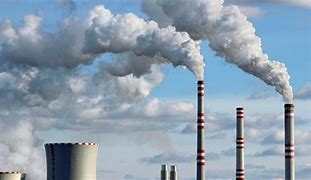 W polskich przepisach prawnych dotyczących ochrony środowiska następują ciągłe zmiany dostosowujące je do prawa europejskiego i światowego. Prowadzić one mają do wzrostu wymagań dotyczących zmniejszenia ilości produkowanych odpadów emisji gazów i pyłów oraz obniżenia ich szkodliwości dla środowiska.Wdrażanie systemów zarządzania środowiskiem według norm ISPO 14000 ma na celu redukcję ilości zanieczyszczeń u źródła ich powstania, zgodnie z zasadą MYŚL GLOBALNIE- DZIAŁAJ LOKALNIE.Przedsiębiorstwa przemysłu spożywczego ze specyfiką poszczególnych branż mogą stanowić źródło wielu zagrożeń dla wszystkich elementów środowiska naturalnego – gleby, wody, powietrza, roślin, zwierząt i człowieka.Problematyka ochrony środowiska w przemyśle spożywczym obejmuje przede wszystkim:gospodarkę wodno – ściekową,gospodarkę odpadami,ochronę powietrza przed zanieczyszczeniami,ochronę gleby, ochronę przed hałasem.Dlatego pracodawcy są zobowiązani do przestrzegania prawa w zakresie ochrony środowiska człowieka.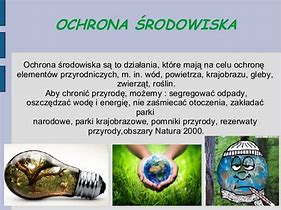 OCHRONA ŚRODOWISKA W PRZEMYŚLE Ochrona środowiska w przemyśle polega na przestrzeganiu zasad  i przepisów prawa dotyczącego ochrony środowiska. Prawo to chroni naturalne zasoby i zabrania zanieczyszczać wodę, powietrze oraz glebę substancjami szkodliwymi, które mogą powstać w trakcie działalności produkcyjnej.Przedsiębiorstwa są zobowiązane stosować środki zapobiegawcze w postaci filtrów lub oczyszczalni ścieków. Zapobieganie skażeniu środowiska przez przemysł spożywczy polega na:oszczędnym gospodarowaniu wodą,oczyszczaniu ścieków,monitorowaniu składu ścieków,zmniejszeniu emisji pyłów i gazów przez zastosowanie urządzeń odpylających.Przemysł piekarski nie stanowi istotnego zagrożenia dla środowiska naturalnego. Z zakładów o takich profilach nie odprowadza się ścieków w ilościach mogących zagrozić środowisku. Najczęściej są one odprowadzane do ścieków komunalnych.W dużych zakładach cukierniczych konieczne jest spalanie znacznych ilości paliwa niezbędnego do ogrzewania pieców, wyparek i innych urządzeń, co powoduje emisję gazów spalinowych do środowiska.OCHRONA PRZECIWPOŻAROWA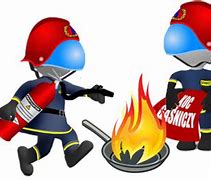 Zagrożenie pożarowe to zespół czynników wpływających na powstanie i rozprzestrzenianie się pożaru, a tym samym na poziom bezpieczeństwa życia.Zagrożenie wybuchowe to możliwość tworzenia przez gazy palne, pary cieczy palnych i pyły lub włókna mieszanin z powietrzem, które pod wpływem czynnika inicjującego zapłon wybuchają, czy ulegają gwałtownemu spalaniu połączonemu z nagłym wzrostem ciśnienia.Aby mogło dojść do spalania (pożaru/wybuchu), konieczne są trzy czynniki: materiał palny, tle (utleniacz), źródło zapłonu (bodziec termiczny, źródło ciepła).MATERIAŁY PALNEciecze palne: aceton, alkohol etylowy, benzyna, benzentkaniny (materiały strzępiaste i włókniste) i inne materiały: wełna, konopie, siano, len, słoma, rozdrobnione odpady papierowegazy palne: wodór, acetylen, gaz ziemny, propan- butan, metan, etanŻRÓDLA ZAPŁONUotwarty płomień, żar papierosowy, paleniska, żarówki, rozżarzone cząstki metalu (np. podczas spawania, cięcia, lutowania), nagrzane powierzchnie urządzeń grzewczych (kuchenki, piecyki, grzałki), wadliwie eksploatowana instalacja elektrycznaZapewnienie właściwej ochrony przeciwpożarowej zakładu pracy należy do obowiązków jego właściciela, zarządcy lub użytkownika (art. 4 Ustawy z dnia 24.08.1991r,o ochronie przeciwpożarowej nr 147.OBOWIĄZKI PRACODAWCY W ZAKRESIE OCHRONY PRZECIPOŻAROWEJprzestrzeganie wymagań budowlanych,wyposażenie obiektu w sprzęt i urządzenia przeciwpożarowe,przestrzeganie wymagań bezpieczeństwa pożarowego,przestrzeganie zasad eksploatacji instalacji technicznych,zaznajomienie pracowników z przepisami przeciwpożarowymi  i porządkowymi,opracowanie dla obiektu i umieszczenie w miejscu wymagań przeciwpożarowych, dotyczących procesów technologicznych,użytkowanie i przetrzymywanie stosownie do ochrony przeciwpożarowej sprzętu, urządzeń, elementów i środków instalacji  mających odpowiednie certyfikaty,zapewnienie osobom przebywającym w obiekcie bezpieczeństwa i odpowiednich warunków ewakuacji.OBOWIĄZKI PRACOWNIKÓW W ZAKRESIE OCHRONY PRZECIWPOŻAROWEJprzestrzeganie przepisów ppoż.,uczestniczenie w szkoleniu bhp,realizacja poleceń przełożonego, które mają na celu poprawę bezpieczeństwa,właściwe użytkowanie instalacji i urządzeń elektroenergetycznych,zakaz użytkowania urządzeń grzejnych niemających związku  z wykonywaną pracą,natychmiastowe usunięcie przyczyn mogących spowodować pożar,znajomość numerów ratunkowych,umiejętność obsługi sprzętu gaśniczego,nietarasowanie dróg ewakuacyjnych,znajomość zasad na wypadek pożaru,zgłaszanie zauważanych zagrożeń i nieprawidłowości,uczestnictwo w akcji gaśniczej i ratowniczej w przypadku pożaru.ZASADY ZACHOWANIA SIĘ PODCZAS POŻARUosoba, która pierwsza zauważy pożar, ma obowiązek wszelkimi dostępnymi środkami zaalarmować kierownictwo i innych pracowników, oraz straż pożarną –numer alarmowy 112, 998  (poinformować, co się pali – rodzaj pomieszczenia, budynek, gdzie się pali – nazwa obiektu, adres, jakie istnieje zagrożenie, czy w obiekcie znajdują się ludzie i czy sąsiednie obiekty są zagrożone pożarem, kto zgłasza- należy podać imię i nazwisko, numer telefonu, z którego nadano meldunek).osoba, która zauważy symptomy pożary, powinna także przystąpić do jego likwidacji w zarodku, głównie przez użycie podręcznego sprzętu gaśniczego:jeżeli ubranie pali się na tobie, zatrzymaj się połóż i obracaj (turlaj), zasłaniając twarz dłońmi do chwili ugaszenia pożaru- próba ucieczki spowoduje zwiększenie płomienia,nie gaś urządzeń elektrycznych wodą,jeśli pali się tłuszcz w naczyniu, nakryj je kocem lub ręcznikiem,nie gaś ognia, którego nie masz szans opanować, oddal się w bezpieczne miejsce,nie otwieraj bez potrzeby okien i drzwi- dostęp powietrza zwiększy intensywność pożaru,słuchaj instrukcji kierownika lub innych osób, które zawiadują akcją,nie panikuj, twoje zachowanie wpływa na innych.AKCJA EWAKUACYJNAZapewnienie dróg ewakuacji jest przygotowaniem organizacyjnym i technicznym na wypadek wystąpienia pożaru.Zasady ewakuacji, jej drogi i kierunki oraz sposoby alarmowania, a także miejsce zbiórki ewakuowanych muszą być wcześniej określone, przećwiczone i znane wszystkim pracownikom firmy.TECHNICZNE ŚRODKI ZABEZPIECZENIA PRZECIWPOŻAROWEGODo najważniejszych urządzeń instalacji ppoż. zalicza się: systemy sygnalizacji alarmu pożarowego, dźwiękowy system ostrzegawczy, urządzenia oddymiające, przeciwpożarowe klapy, stałe urządzenia gaśnicze służące do ograniczania lub zwalczania pożaru. PODRĘCZNY SPRZĘT GAŚNICZYZasadniczą rolę podręcznego sprzętu gaśniczego jest gaszenie pożarów w pierwszej fazie ich powstawania, czyli jeszcze w zarodku. Do tego sprzętu gaśniczego zalicza się: gaśnice, agregaty gaśnicze, hydronetki wodne, koce gaśnicze.gaśnice i agregaty proszkowe są powszechnie stosowane jako podstawowe zabezpieczenie ppoż. obiektów użyteczności publicznej, przedsiębiorstw handlowych, produkcyjnych, usługowych,koce gaśnicze to płachty o powierzchni 3-4m2 wykonane z włókna szklanego lub innej tkaniny, które służą do mechanicznego tłumienia ognia w zarodku, do gaszenia małych przedmiotów, odzieży płonącej na człowieku,sprzęt gaśniczy można dodatkowo uzupełnić o: tłumice, bosaki, łopaty , wiadra, skrzynki z piaskiem.hydranty wewnętrzne to urządzenia ppoż., które podobnie jak gaśnice mogą być wykorzystywane do gaszenia pożaru w zarodku. ROZMIESZCZENIE PODRĘCZNEGO SPRZĘTU GAŚNICZEGOSprzęt powinien być rozmieszczony w miejscach łatwo dostępnych i widocznych.Miejsce usytuowania sprzętu powinno być oznakowane zgodnie z Polską Normą PN-N-01256-01:1992 Znaki bezpieczeństwa-Ochrona przeciwpożarowa.Pytania kontrolnePo zapoznaniu się z materiałem organizacja stanowiska pracy piekarza w zgodzie z obowiązującymi przepisami bhp, ochrony przeciwpożarowej i ochrony środowiska , w terminie do 19.03.2021r udziel odpowiedzi na następujące pytania. Pracę należy wykonać na komputerze w WORD i przesłać na mojego maila.Co to jest ergonomia i stanowisko pracy?Jakie zagadnienie obejmują bezpieczne i higieniczne warunki pracy?Jakie elementy tworzą środowisko przyrodnicze?. Na czym polega ochrona środowiska w przemyśle spożywczym.Czym się różni zagrożenie wybuchowe od pożarowego?Wymień obowiązki pracownika w zakresie ochrony przeciwpożarowej.Co składa się na podręczny sprzęt gaśniczy?UWAGAPrace kopiowane nie będę sprawdzane.